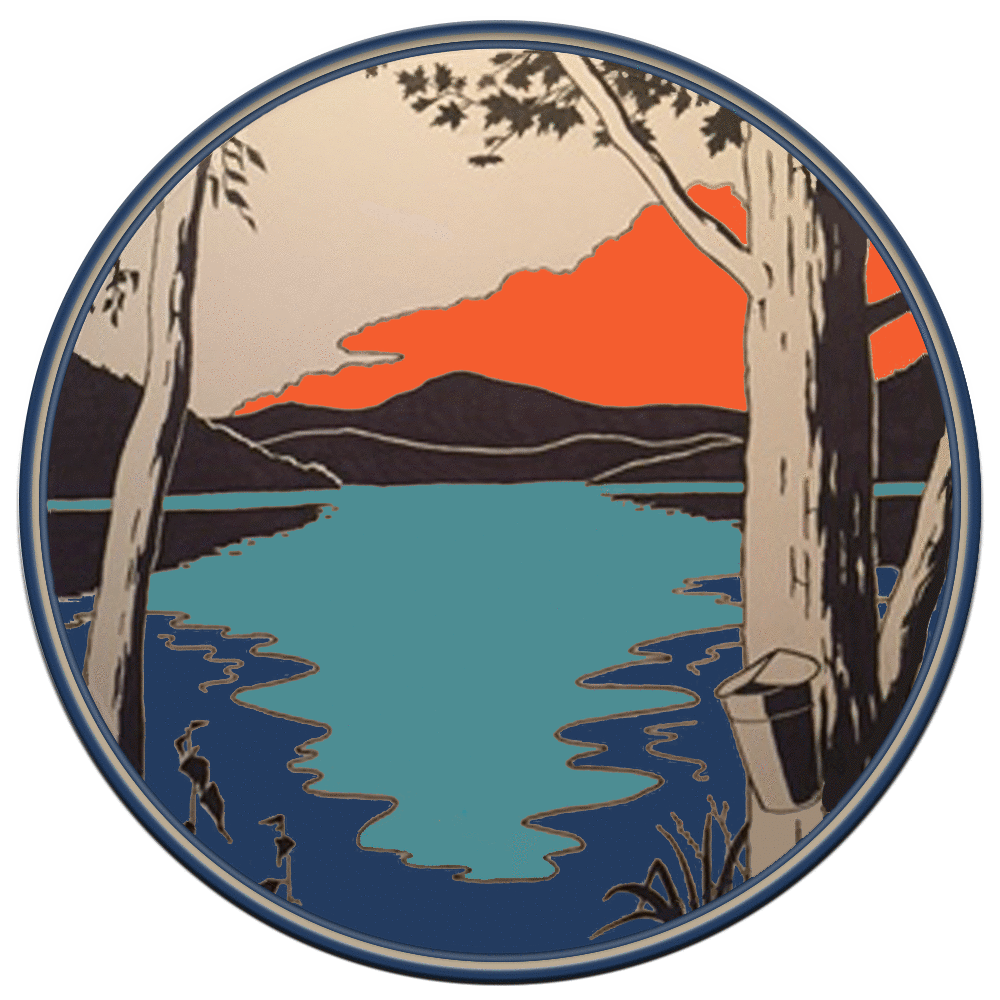 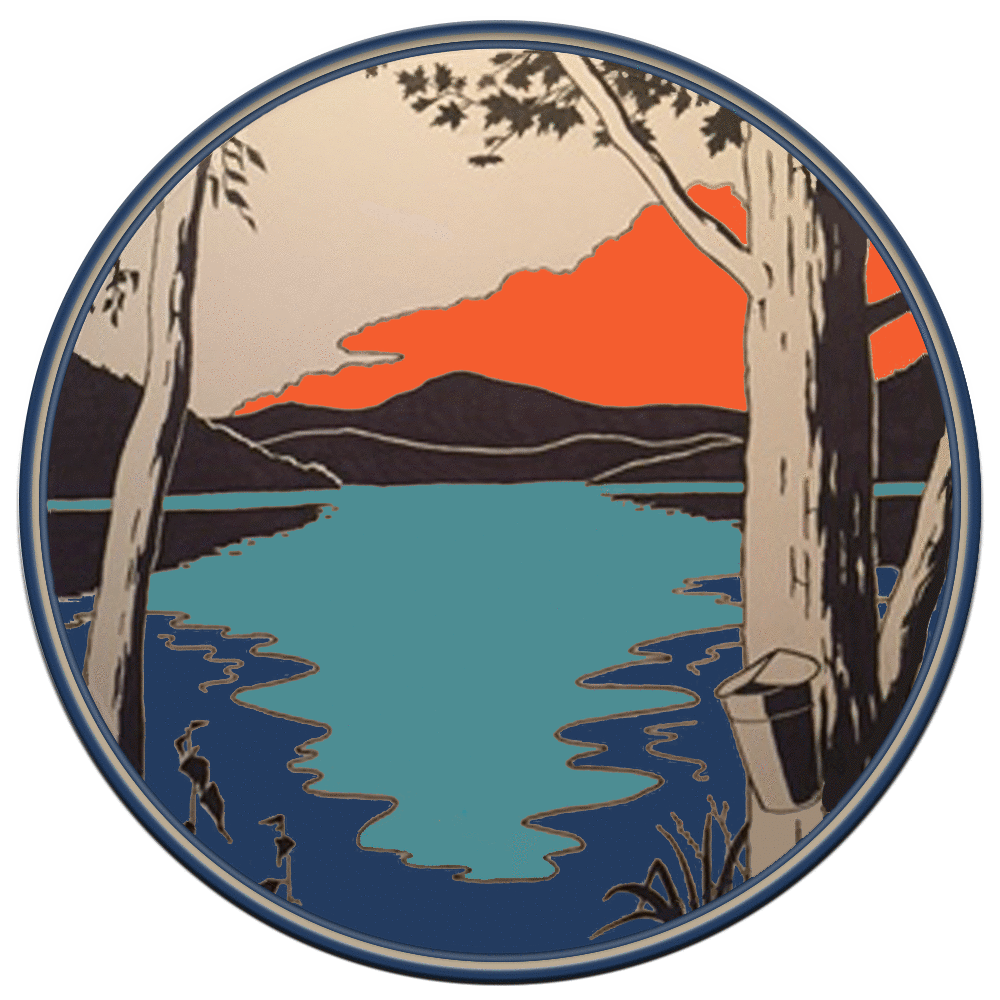                               Town of Whitingham                             Office of the Selectboard                                  NOTICE AND AGENDANOTICEA regular meeting of the WHITINGHAM SELECTBOARD will be held on WEDNESDAY, NOVEMBER 7, 2018 AT 7:30 pmin the Selectboard Office at the Whitingham Municipal Center, Jacksonville, VTAGENDACall to Order.  Additions or Changes to Agenda. Brattleboro Development Credit Corporation (BDCC) Hearing of visitors (for concerns not on the agenda)Lori Williams re sewer billReview and adopt Local Hazard Mitigation PlanHighway Department-discuss and decide on purchase of loaderSewer Department, if anyTransfer Station, if anyEducation Funding Litigation, if anyDiscuss VOSHA fines and responseApproval of Payables Warrant – November 8, 2018Approval of Payroll Warrant – November 8, 2018Approval of Minutes of October 24, 2018 Other business  / Office Administrator – as neededUpdate on VOSHA inspectionAdjournExecutive Session as Necessary           Adjournment per: WSB             November 5, 2018